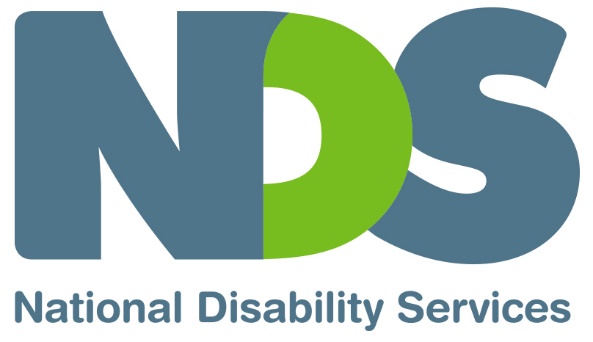 Document in English languageSlide 1Practice Leadership Workshops for Behaviour Support PractitionersFacilitator: Dave RelfNational Practice Lead – Zero Tolerance InitiativeSlide 2Outcomes of today’s discussionsTo share and discuss why practice leadership is critical to Positive Behaviour SupportTo understand the importance of being attuned to the culture of a staff teamUnderstand the role of the behaviour support practitioner in staff training and ongoing practice developmentTo consider how you might apply practice-based coaching methods to PBS implementationProvision of resources and further readingSlide 3What is Practice Leadership?“An individual who develops, encourages and supports their staff team to put into practice the vision of the organisation.” (Beadle-Brown, Bigby & Bould, 2015)Consider the difference between “management” and “leadership”Who else might contribute to practice development?Slide 45 Components of Practice LeadershipFocus on the quality of life of the person and how well staff support thisAllocating and organising staff to deliver support when and how service users need and want itCoaching staff to deliver better support by spending time with them providing feedback and modelling good practiceReviewing the quality of support provided by individual staff in regular supervision and finding ways to help staff improve itReviewing how well the staff team is enabling people to engage in meaningful activity and relationships in regular team meetings(Mansell, Beadle-Brown, Ashman & Ockenden, 2004)Slide 5Practice Leadership and Positive Behaviour SupportHave you ever written a high quality behavior support plan that wasn’t fully implemented?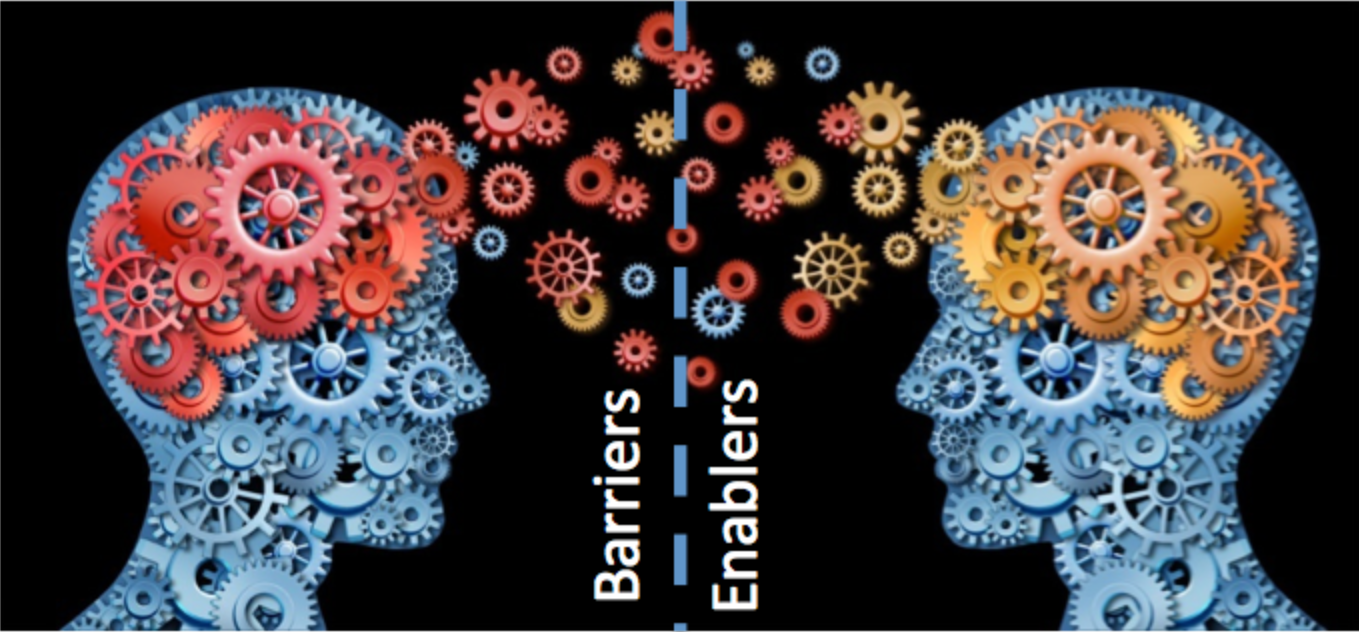 Slide 6Employee engagement in AustraliaIf these percentages were representative of a staff team you are supporting – how would you go about engaging the team?Who would you focus on?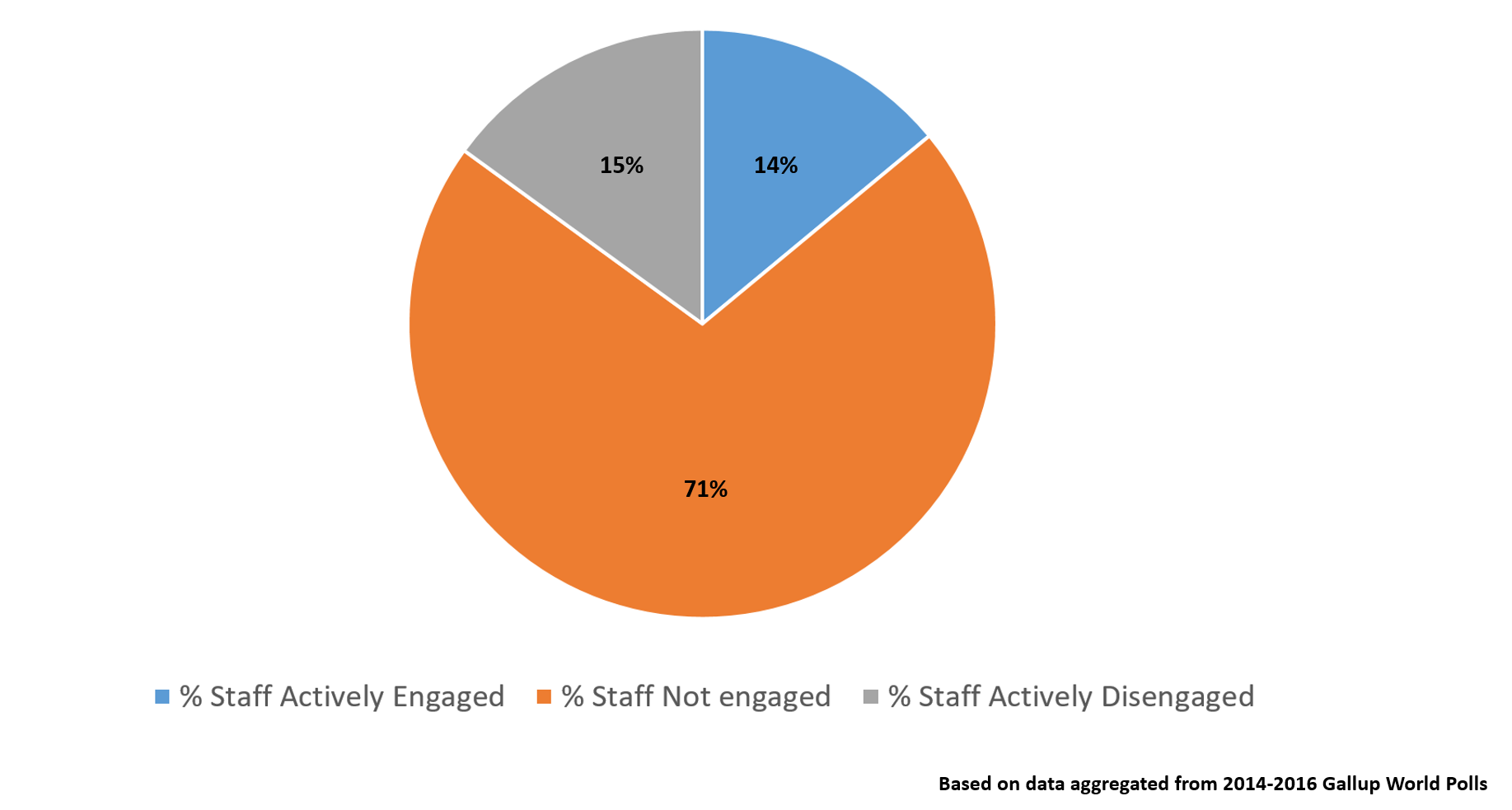 Slide 7Becoming attuned to service culture“The way we do things around here”Dimensions of Culture:Alignment of power-holders’ valuesRegard of participantsPerceived purposeWorking practicesOrientation to change and ideas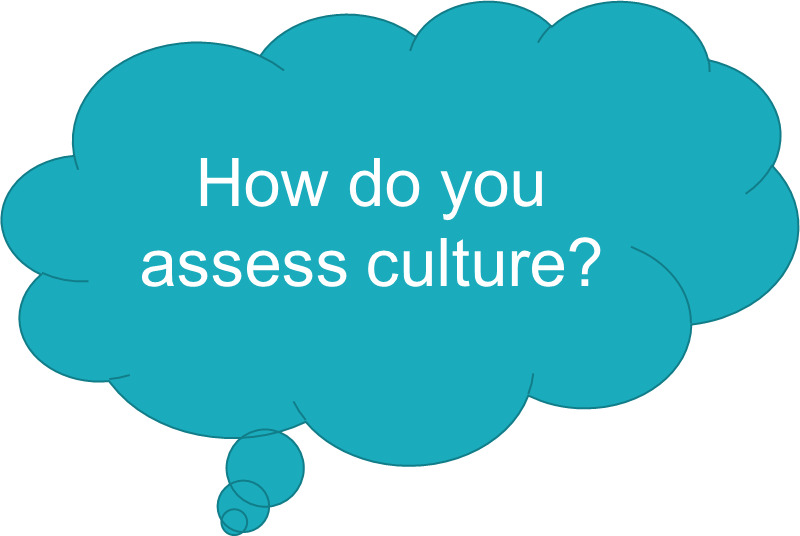 Bigby & Beadle-Brown (2016)Slide 8Quick Stretch Image of a fluffy bird with its claws wrapped around two baby bamboo stems (stretching)Slide 9What is the role of the Behaviour Support Practitioner in practice leadership?Focus on human rightsMaking recommendations regarding ecology to enable positive behaviour supportPromote least restrictive alternativesConsider the capacity of the person and their support networkCollaborate with other service providers – support implementation across multiple contexts Provide implementers with information about possible risks if the plan is not implemented consistentlyIdentify the roles of the person receiving support, staff and othersAssess service cultureFacilitate team building opportunities Choosing when to teach staffChoosing how to teach staffImplementation is a process – not an eventSlide 10Training methods and approachesEducative vs Interactive ApproachTraining methodsMulti modal (generally most effective)ExperientialVideo/Multi mediaVerbal (least effective)Written languageSlide 11Practice-based coachingPicture of an arrow pointing to the next image that says It all starts here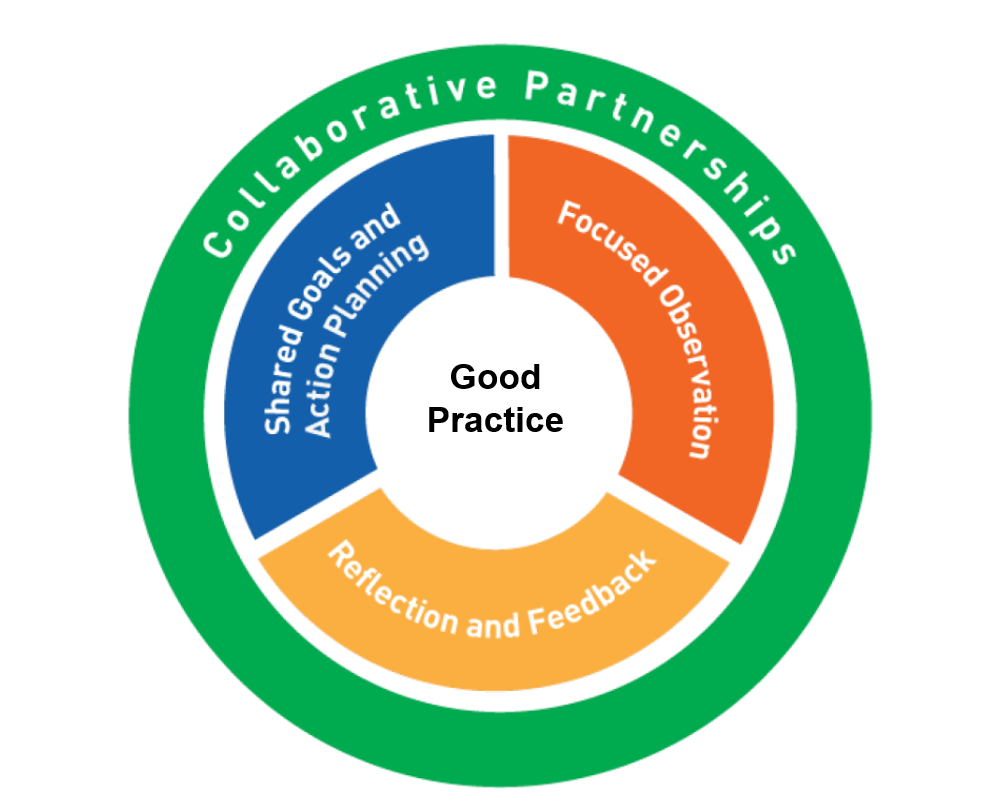 Created by and available from the National Centre for Pyramid Model Innovations (NCPMI) at Challenging BehaviourSlide 12Developing collaborative partnershipsFocus on constructive communication between the coach and the coacheeEstablish a written agreementEmpower and inspireMotivation in the moment – the power of praiseSlide 13Shared Goals and Action PlanningGoals and Action plans should always be developed collaboratively between the coach and the support workerGoal ConsiderationsDoes the goal contain one or more specific actions the coachee will do?Can the actions be counted and measured?Are there times of day, activities, routines or transitions included to make it clear when the coachee should be implementing the practice?Is the goal achievable over the next few coaching sessions?Slide 14SMART GoalsSpecific – what exactly do you want to accomplish?Measurable – How will you track progress?Achievable – Do you have what you need to achieve this goal? What other support do you need?Relevant – Is the goal worthwhile? Is it the right time to accomplish it?Timely – When will you achieve this goal? When will you work on it?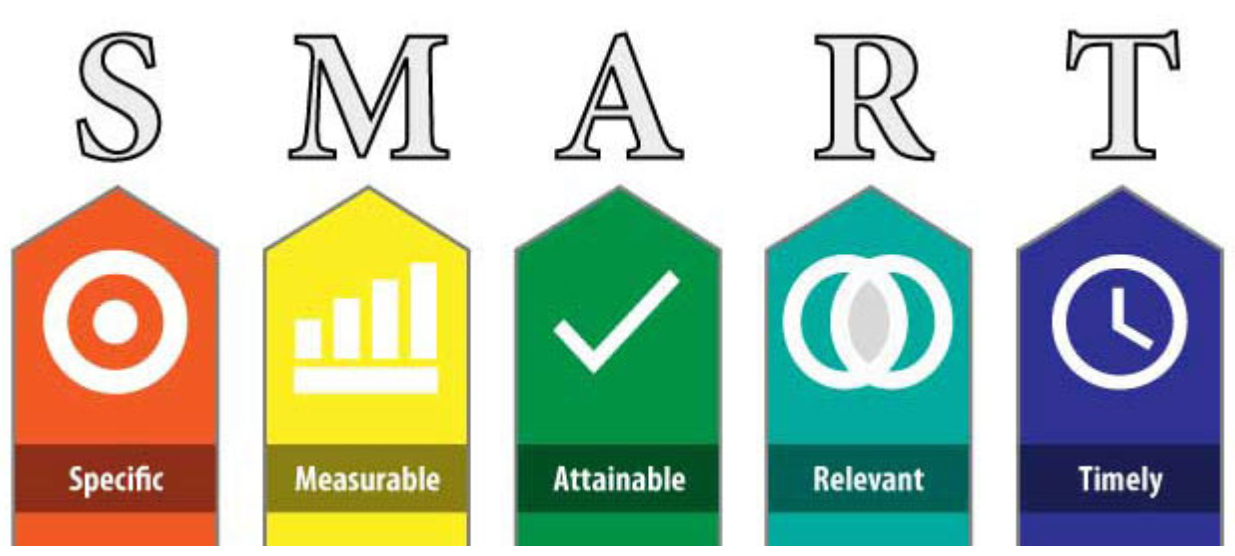 Slide 15Shared Goal and Action PlanningAn Action Plan is a working document that describes:The goal(s) that the support worker wants to achievePlanned actions or steps to be taken towards achieving goalsAn explicit statement about when the goal will be achievedSlide 16Focused observationA Practice Leader should be comfortable with observing staff supporting peopleIt’s important that the person receiving services , other service users and the staff member feel comfortable being observed alsoMake the time to observe staff practice on a regular basisRecord any significant observationsProvide positive and constructive feedback regularlyMore information and resources on Practice Based Coaching:ImplementationSlide 17Supporting the Practice LeaderCollaboration between the Behaviour Support Practitioner and the Practice Leader is critical Identify the barriers and enablers to implementationEnquire about the Practice leader’s confidence and capacity to implement practice-based coachingProvide opportunities for reflection and offer feedback regularlyDetermine how feedback will be provided to others in the person’s support networkFeedback should be:PlannedFocusedSupportiveConstructiveSlide 18Helpful ResourcesNDS Empowerment CycleBehaviour Cycle – visual tool to support implementationSMART goals templateCollaborative Action PlanNDS Recognising Restrictive Practice filmsWhat tools are others using to support PBS training and implementation?Slide 19The PBS Capability FrameworkKnowledge: ImplementationCore Behaviour Support PractitionerUnderstand the importance of individualised implementation of a behaviour support planUnderstand how implementation approaches can vary for a person across different stages of lifeConsider the people to include in implementationUnderstand that functioning and resilient teams are likely to increase the consistency of implementationSkills: ImplementationCore Behaviour Support PractitionerProvide individually tailored education and training to those who are implementing a behaviour support planConsider the capacity of the person at the centre of a behaviour support plan and their role in implementationSupport implementers to incorporate strategies into daily support plans and other relevant support documentsSupport implementation across different environments and contexts Provide feedback to implementers on implementation and model alternativesSupport those implementing a behaviour support plan to use the recommended data collection systemsPromote least restrictive practicesSlide 20Knowledge: ImplementationProficient or Above Behaviour Support PractitionerUnderstand the critical people to include in implementation across diverse cultural contextsKnow different methods of giving feedbackBe aware of complex team dynamics and know strategies to manage these effectivelyUnderstand the importance of incident debriefing practiceSkills: ImplementationProvide education and training to an interdisciplinary teamAddress barriers to implementationIdentify the resilience, capacity and sustainability of implementers and make appropriate adjustments to a behaviour support plan to take these into considerationProvide implementers with information on risks and consequences of non-compliance with implementationProvide implementers with information on ethical reactive strategiesTrain implementers in escalation mechanism and emergency response plansIdentify appropriate methods of feedback for those implementing a behaviour support planFacilitate team building to enable successful implementation of a behaviour support planAdjust a behaviour support plan as requiredIdentify incident debriefing supports available to implementersProvide training on facilitating critical incident debriefing to appropriate members of the implementing team if requiredService Provider and Implementing Provider Considerations across all Practitioner LevelsEnsure staff supporting the person have good links with communityProvide clear expectations of staff that a key component of their role is to identify and develop meaningful activities for each person throughout the dayLead and monitor the implementation of a behaviour support planProvide resources to support implementationProvide staff with ongoing training, supervision and support in the implementation of a behaviour support planUse performance management systems to ensure staff are using strategies outlined in a behaviour support planProvide critical incident debriefing for all involved parties when necessarySlide 21Future WorkshopsPractice Leadership Workshops for Behaviour Support PractitionersReflective PracticeCollecting meaningful data and measuring outcomesSupporting the person (and their support network) to be incolved in the development of their own planRecognising Restrictive Practices workshopsSlide 22EvaluationDecorate image omittedSlide 23ReferencesAarons, G. A., Hurlburt, M., & Horwitz, S. M. (2011). Advancing a conceptual model of evidence-based practice implementation in public service sectors. Administration and Policy in Mental Health and Mental Health Services Research, 38(1), 4-23.Ager, A., & O’May, F. (2001). Issues in the definition and implementation of “best practice” for staff delivery of interventions for challenging behaviour. Journal of Intellectual and Developmental Disability, 26(3), 243-256. Beadle‐Brown, J., Mansell, J., Ashman, B., Ockenden, J., Iles, R., & Whelton, B. (2014). Practice leadership and active support in residential services for people with intellectual disabilities: an exploratory study. Journal of Intellectual Disability Research, 58(9), 838-850.Beadle‐Brown, J., Bigby, C., & Bould, E. (2015). Observing practice leadership in intellectual and developmental disability services. Journal of Intellectual Disability Research, 59(12), 1081-1093.Dench, C. (2005). A model for training staff in positive behaviour support. Tizard Learning Disability Review, 10(2), 24-30.Deveau, R., & McGill, P. (2016). Practice leadership at the front line in supporting people with intellectual disabilities and challenging behaviour: A qualitative study of registered managers of community‐based, staffed group homes. Journal of Applied Research in Intellectual Disabilities, 29(3), 266-277.Gordon, S. P. (2004). Professional development for school improvement: Empowering learning communities. Allyn & Bacon.Mansell, J., Beadle-Brown, J., Ashman, B., & Ockenden, J. (2004). Person-centred active support: A multi-media training resource for staff to enable participation, inclusion and choice for people with learning disabilities. Brighton, UK: Pavilion.MacDonald, A., & McGill, P. (2013). Outcomes of staff training in positive behaviour support: a systematic review. Journal of Developmental and Physical Disabilities, 25(1), 17-33.Snyder, P. A., Hemmeter, M. L., & Fox, L. (2015). Supporting implementation of evidence-based practices through practice-based coaching. Topics in Early Childhood Special Education, 35(3), 133-143.End of document